MOVILIDAD. SOLICITUD DE RECONOCIMIENTO Datos personales (rellene todos los datos1)El/la alumno/a cuyos datos personales han quedado reflejados, SOLICITA2 el reconocimiento de las asignaturas que a continuación se relacionan para lo cual, junto a la presente solicitud, aporta los programas detallados de las asignaturas propuestas para cursar en la Universidad de destino.						Córdoba, COMISIÓN DE RECONOCIMIENTO DE PROGRAMAS DE INTERCAMBIO		1No rellene este impreso a mano. Cumpliméntelo en el ordenador antes de imprimirlo para firmar.2Rellene tantas solicitudes como asignaturas pretenda reconocer.3En caso de considerar varias opciones para el mismo reconocimiento, puede elegir entre varias asignaturas. La comisión competente resolverá cuál o cuáles procederá cursar para obtener el reconocimiento.				(Firma del/la solicitante)NIF/NIE/PASAPORTEApellidos y NombreApellidos y NombreApellidos y NombreTfno.Tfno.E-mail @uco.esTitulación	DomicilioDomicilioDomicilioDomicilioUniversidad de destino (Código y nombre)Universidad de destino (Código y nombre)Universidad de destino (Código y nombre)Universidad de destino (Código y nombre)Propuesta de asignaturas a cursar  en destino3Nº CréditosResoluciónProcede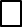 ProcedeProcedePropuesta de asignaturas a reconocer en la UCO3Nº CréditosResoluciónProcede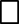 Procede ProcedeObservaciones del/ de la solicitanteAcuerdo de la ComisiónSR. DECANO DE LA FACULTAD DE DERECHO Y CC.EE. Y EMPRESARIALESUNIVERSIDAD DE CÓRDOBA. Puerta Nueva, s/n, 14071 Córdoba